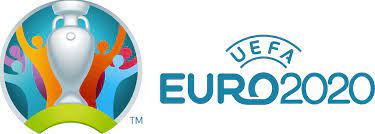 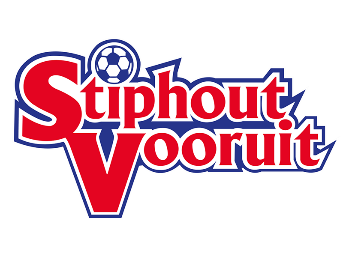 Informatie Stiphout Vooruit EK-spelHet spel bestaat uit twee fases:In fase 1 voorspel je (uiterlijk donderdag 10 juni) de uitslag van de poulewedstrijden. Tevens voorspel je wie de vier topscorers van het toernooi worden en welk land uiteindelijk met de beker naar huis gaat. Fase 2 start na de groepsfase. Je voorspelt hierbij de knock-outfase van het toernooi, en voegt hier wederom vier topscorers bij.Voorspellen is gemakkelijk en snel. De app is gebruiksvriendelijk en geeft je de nodige tips en informatie om de beste keuzes te maken!Deelname bedraagt 10 euro. Deze dien je uiterlijk donderdag 10 juni 23:59 over te maken naar NL66 INGB 0795 2300 52 t.n.v JAT van Rijt onder vermelding van je naam en Stiphout Vooruit EK Spel.  Daarnaast kun je ook betalen via onderstaand betaalverzoek: https://www.ing.nl/particulier/betaalverzoek/index.html?trxid=XsiJVfrdloqzf3CUcYFLGzIXchyu5PX2 Let op: je voorspellingen zijn dus pas geldig als je de kosten voor deelname hebt overgemaakt.Via de onderstaande link kom je automatisch bij het Stiphout Vooruit EK-spel terecht. Hiervoor dien je een (gratis) scorito-account aan te maken. Vervolgens kan je via de app (deze kun je gratis downloaden) of via de computer je voorspellingen achterlaten. Tevens kun je gedurende het toernooi op de app of scorito-website de tussenstand vinden, om te kijken waar je staat. Deze tussenstand zal daarnaast dagelijks op het facebookaccount van Stiphout Vooruit worden gepubliceerd!Link naar EK-spel: https://scori.to/AE7XHYZPrijzen Stiphout Vooruit EK-spel*Bovenstaande prijzenpot is gebaseerd op 100 deelnemers. Mocht het deelnemersaantal hoger uitvallen zal de prijzenpot verhoogd worden. Dit zal tijdig gecommuniceerd worden.Ten slotte zal er tijdens de prijsuitreiking een loterij plaatsvinden, waarin onder andere een bierfust van 20 liter wordt verloot. Elke deelnemer doet automatisch (gratis) mee aan deze loterij!Belangrijk: Indien er zich zaken voordoen waarin het reglement niet voorziet, is de beslissing van de organisatie bindendZijn er spelers in de top 20 die met evenveel punten eindigen worden deze prijzen bij elkaar opgeteld en gedeeld door tweeVoor vragen of andere zaken is de organisatie te bereiken via stiphoutvooruitekspel@hotmail.com De organisatie zal hierop contact met je opnemen. *De overige kosten komen ten gunste aan de loterijOrganisatie Stiphout Vooruit EK-spel Evenementencommissie Stiphout Vooruit, mei 2020. 1e prijs300,-2e prijs125,-3e prijs90,-4e prijs60,-5e prijs50,-6e prijs25 kantinebonnen7e prijs20 kantinebonnen8e prijs15 kantinebonnen9e prijs10 kantinebonnen10e prijs5 kantinebonnen11e t/m 20e prijsVerrassing van kantinebeheerder Rudy van Nuland